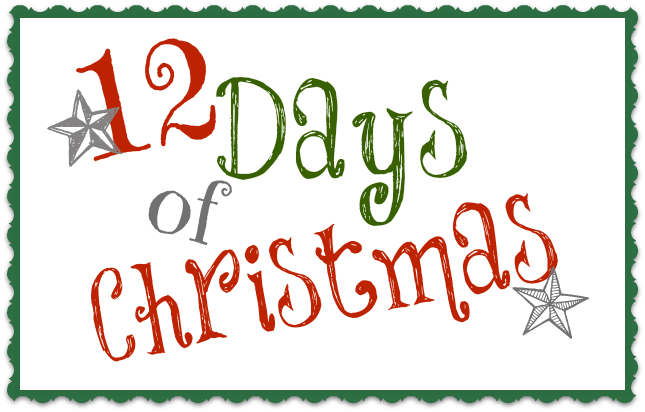 12 days of Christmas Homework!On the 1st day of Christmas- say something kind to someone to make them smile!On the 2nd day of Christmas- help someone do a household chore.On the 3rd day of Christmas- hold the door for someone when you are out.On the 4th day of Christmas- give someone in your household a hug.On the 5th day of Christmas- tell someone a joke to make them laugh!On the 6th day of Christmas- draw a picture for someone in your family.On the 7th day of Christmas- tidy up your room without being asked!On the 8th day of Christmas- write a thank you letter to someone you love.On the 9th day of Christmas- play a game with a sibling or friend.On the 10th day of Christmas- read a book for a friend or pet!On the 11th day of Christmas- pick up a piece of litter and put it in the bin.On the 12th day of Christmas- try something new! (Food, activity, game)Have a lovely Christmas and a Happy New Year! We are very proud of how sensible and happy you have been this term. Enjoy time with your family and come back ready to learn in January!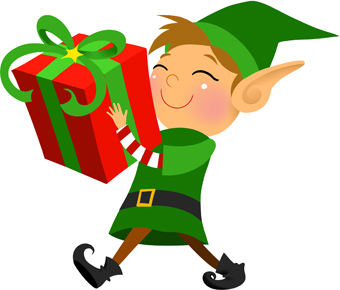 Sending Christmas wishes,Mrs Romaine : )